CASE Werk Wichita erreicht Silber-Status im World Class Manufacturing Turin, 12. Dezember 2016 CASE Construction Equipment, die weltweite Marke von CNH Industrial N.V. (NYSE: CNHI /MI: CNHI), erhielt die Zertifizierung mit Silber-Status gemäß World Class Manufacturing (WCM) für seinen Produktionsstandort in Wichita, Kansas, USA, an dem Kompaktlader und Kompaktraupenlader hergestellt werden.Das 1974 eröffnete Werk Wichita produziert auf seinen 46.000 Quadratmetern Fläche sowohl Kompaktlader als auch die Kompaktraupenlader und betreibt die dazugehörige Forschung & Entwicklung. Der Standort beschäftigt mehr als 400 Mitarbeiter und exportiert in nationale und internationale Märkte der NAFTA, EMEA, LATAM und APAC Regionen. WCM ist einer der weltweit höchsten Standards der Fertigungsindustrie für das integrierte Management von Fertigungsanlagen und -prozessen. Das in mehrere Säulen gegliederte System setzt auf kontinuierliche Verbesserung und ist darauf ausgelegt, Abfälle und Verluste aus dem Produktionsprozess zu eliminieren, indem es Ziele wie null Unfälle, null Fehler, null Ausfälle und null Abfälle definiert. Zur Zertifizierung von Verbesserungen wird eine Auswahl der Säulen des WCM-Systems in regelmäßigen Audits beurteilt. Hieraus ergibt sich für jedes Werk eine Gesamtpunktzahl, anhand derer der erzielte Status ermittelt wird: Gold, Silber oder Bronze. Ausschlaggebend für den aktuell erreichten Status waren Verbesserungen in einer ganzen Reihe von Kategorien, darunter die Kategorien Professionelle Wartung, Präzision und Mitarbeitermotivation.  Von unserer Website können Sie Texte, Videos und Bilddateien in hoher Auflösung (JPG 300 DPI, CMYK) zu dieser Pressemeldung herunterladen: www.CASEcetools.com/press-kitFolgen Sie CASE auf:CASE Construction Equipment vertreibt auf der ganzen Welt ein komplettes Angebot verschiedenster Baumaschinen, darunter Baggerlader (Marktführer), Raupen- und Mobilbagger, Motorgrader, Radlader, Kompaktlader, Raupenkompaktlader und Allweg-Stapler. Über das internationale Händlernetz bietet CASE seinen Kunden eine professionelle Partnerschaft – mit leistungsfähigen Maschinen und einem Kundendienst der Spitzenklasse, branchenführenden Garantieleistungen und flexiblen Finanzierungslösungen. Weitere Informationen finden Sie unter www.CASEce.com.CASE Construction Equipment ist eine Marke von CNH Industrial N.V., einem weltweit führenden Hersteller von Investitionsgütern. Das Unternehmen ist an der New Yorker Wertpapierbörse (NYSE: CNHI) und beim elektronischen Wertpapierhandel der Italienischen Börse (MI: CNHI) registriert. Weitere Informationen finden Sie online unter: www.cnhindustrial.com.Weitere Informationen erhalten Sie hier:Lutz Holthaus  (C2 Marketing für ALARCON & HARRIS)Tel.: +49 2392 913 465E-Mail: presseservice@c2marketing.de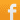 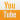 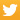 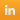 